Hygieneregeln für die Schülerinnen und
Schüler der Grundschule Birkach
Schuljahr 2020/21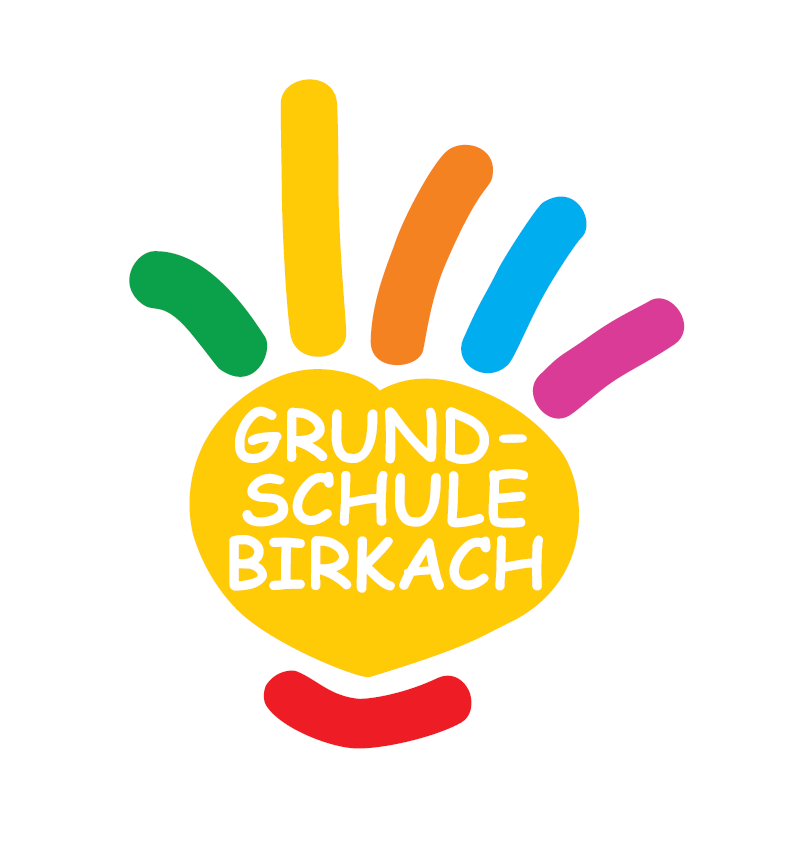 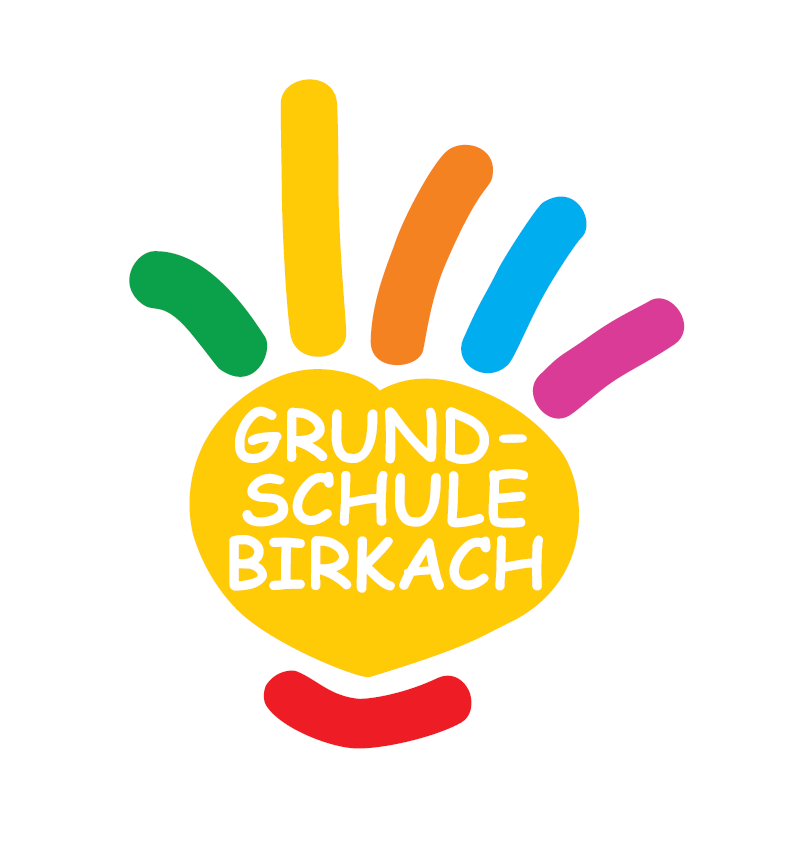 Eure und unsere Gesundheit ist wichtig!
Mit folgenden Hygieneregeln wollen wir helfen Infektionsketten 
zu vermeiden und das, muss schon auf dem Schulweg beginnen!Die Lehrerinnen und Lehrer werden dir die Regeln erklären!AllgemeinesAbstandsgebotHändehygiene / Händewaschen 20-30 sec
Vor dem Unterricht Händewaschen, nach dem Toilettengang,
nach dem Naseputzen, usw.Husten/Niesen in die Armbeuge! Großer Abstand zu anderen PersonenWir bitten dich im Schulgebäude eine Mund-Nasen-Bedeckung zu tragen, da es hier zu Begegnungen mit anderen Klassenstufen und anderen Lehrer*innen kommen kann.Keine Umarmungen, kein HändeschüttelnBei Krankheitsanzeichen zu Hause bleiben bzw. sofort abholen lassenEltern betreten das gesamte Schulgelände nur, wenn ein Termin vorliegt!
Bitte vor dem Schulgelände die Kinder verabschieden bzw. auf sie warten! Abstandsregeln einhalten!Auf dem SchulwegKeine Gruppenbildung auf dem Schulweg!
Abstandsgebot einhaltenWegführung zum KlassenzimmerBitte pünktlich, aber nicht zu früh zum Unterricht kommenEs gibt nur einen Eingang! Schilder beachten!Stell dich bitte an der Markierung für deine Klasse auf Du gehst dann im Klassenverband in dein Klassenzimmer, Hinweise zur Wegführung beachten, dann bitte Händewaschen Du darfst nur einzeln auf die Toilette gehen. Achte auf die Ampelregelung im Klassenzimmer und vor der Toilette. Beachte die Einbahnstraßenregelungen im SchulgebäudeIm Unterricht sind keine Masken vorgeschrieben, du darfst aber gerne die eigene Maske im Unterricht tragenAchte auf die BodenmarkierungenPausenIn den Pausen darf keine Durchmischung mit anderen Klassenstufen stattfindenBitte nur im Pausenbereich für die Klassenstufe bleibenGänge und Flure sind nicht zum Pause machen da, nur als Weg ins Klassenzimmer, Pause oder HeimwegWasserspender sind außer Betrieb. Kein Wasser aus dem Wasserhahn trinken. Keine Becher im Klassenzimmer lagern!
Bitte täglich eigenes Getränk mitbringen!Ende des UnterrichtsAufräumen des Arbeitsplatzes und des Raums Bitte verlasse unmittelbar nach dem Unterrichtsende das Schulhaus und das Schulgelände Wegführung im SchulgebäudeAlle halten sich an die vorgegebenen Wege, auch wenn es ein Umweg istEG, OG und UG Einbahnring mit Schildern und Pfeilen gekennzeichnetRichtungspfeile beachten!EG: rechte Tür nur Eingang, linke Tür nur Ausgang für Kinder die im EG unterrichtet werden. Ausgang Zimmer 17 über die Teeküche, Zimmer 18 direkt ins FreieKinder die im OG unterrichtet werden, haben ihren Ausgang über das Treppenhaus der MensaUG: Ausgang über den Werkraum
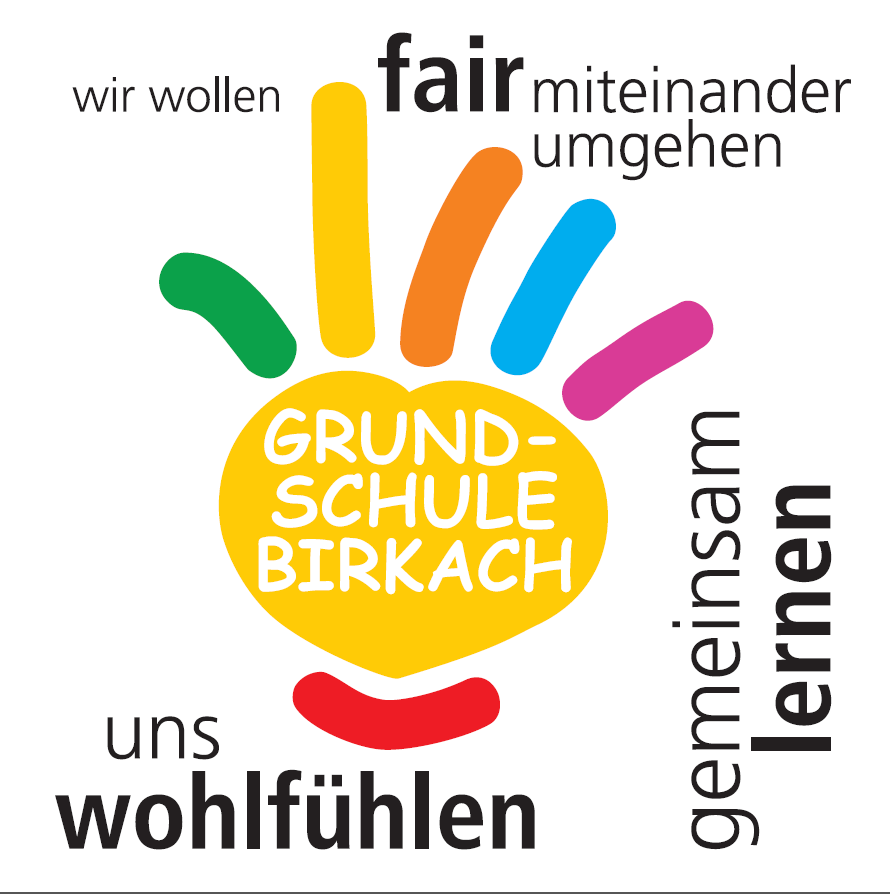  Wir halten trotz Abstand fest zusammen!